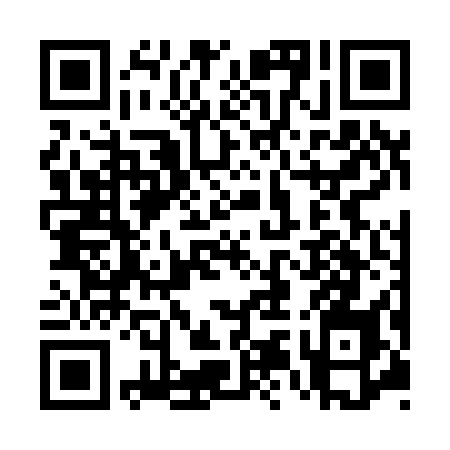 Prayer times for Romsett Summer Home Area, Montana, USAMon 1 Jul 2024 - Wed 31 Jul 2024High Latitude Method: Angle Based RulePrayer Calculation Method: Islamic Society of North AmericaAsar Calculation Method: ShafiPrayer times provided by https://www.salahtimes.comDateDayFajrSunriseDhuhrAsrMaghribIsha1Mon3:505:441:295:379:1411:082Tue3:505:441:295:379:1411:083Wed3:515:451:295:379:1411:074Thu3:525:451:305:379:1311:065Fri3:535:461:305:379:1311:066Sat3:555:471:305:379:1311:057Sun3:565:481:305:379:1211:048Mon3:575:481:305:379:1211:039Tue3:585:491:305:379:1111:0210Wed3:595:501:305:379:1111:0111Thu4:015:511:315:379:1011:0012Fri4:025:521:315:379:1010:5913Sat4:035:521:315:379:0910:5814Sun4:055:531:315:379:0810:5615Mon4:065:541:315:379:0710:5516Tue4:085:551:315:379:0710:5417Wed4:095:561:315:379:0610:5318Thu4:115:571:315:369:0510:5119Fri4:125:581:315:369:0410:5020Sat4:145:591:315:369:0310:4821Sun4:156:001:315:369:0210:4722Mon4:176:011:315:359:0110:4523Tue4:186:021:325:359:0010:4424Wed4:206:031:325:358:5910:4225Thu4:226:041:325:348:5810:4126Fri4:236:051:325:348:5710:3927Sat4:256:061:315:348:5610:3728Sun4:276:071:315:338:5510:3529Mon4:286:091:315:338:5410:3430Tue4:306:101:315:328:5310:3231Wed4:326:111:315:328:5110:30